   MIĘDZYSZKOLNY OŚRODEK SPORTOWY KRAKÓW-WSCHÓD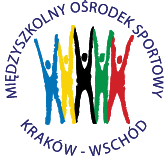 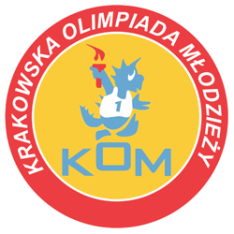 Adres: Centrum Rozwoju Com Com Zoneul. Ptaszyckiego 6 – P 09,  31 – 979 Krakówtel/fax: 12 685 58 25,   email:  biuro@kom.krakow.plwww.kom.krakow.plKraków, 17.03.2022r.KomunikatLicealiada dziewcząt w koszykówce 2021/2022  Miejsce rozgrywek – Hala COM COM ZONE , ul. Ptaszyckiego 61. W rozgrywkach weźmie udział 15 szkół ponadpodstawowych.2. W eliminacja zespoły zostaną podzielone na 5 grup:Gr. 1: VII LO, II LO, ZS Pol-MedGr. 2: XII LO, XLIV LO, ZSIŚiMGr. 3: LOMS, IV LO, LO SALGr. 4: X LO, XIII LO, XXVIII LOGr. 5:Gortat, I LO, IX LOW grupach mecze rozgrywane będą systemem każdy z każdym.  Najlepsza drużyna z każdej grupy awansuje do FINAŁU.3. W finale zmierzy się ze sobą 5 drużyn w systemie każdy z każdym.4. Regulamin rozgrywek:- w zawodach biorą udział uczennice danej szkoły – rocznik 2002 i młodsze,- w grze uczestniczy skład 5-osobowy, zespół liczy maksymalnie 12 zawodniczek,- Czas gry 2x10 minut z zatrzymywaną ostatnią minutą meczu ( w finałach 2x8 min ), przerwa na żądanie 1 x 1 minuta w każdej połowie meczu, - dogrywka: 3 minuty czasu zatrzymywanego.- Punktacja:* zwycięstwo 2 punkty,* porażka 1 punkt,* walkower 0 punktów ( 20:0)W przypadku, gdy dwa zespoły w grupie zdobędą tyle samo punktów o kolejności w grupie decyduje wynik bezpośredniego meczu.W przypadku, gdy więcej niż dwa zespoły w grupie zdobędą tyle samo punktów o kolejności w grupie decydują:                „Mała tabelka” (a w niej):Wyniki meczów z bezpośrednimi rywalamiStosunek pomiędzy punktami zdobytymi a straconymiRóżnica pomiędzy punktami zdobytymi a straconymiWiększa ilość zdobytych punktówPozostałe przepisy zgodnie z przepisami PZKosz.5. W każdym momencie turnieju realizator zastrzega sobie prawo do zmian w regulaminie tych rozgrywek.Drużyny przywożą swoje piłki na rozgrzewkę!!!TerminarzData Godz.MeczwynikTabela:10.03.2022CzwartekGrupa 1, 211.3012.0012.3013.0013.3014.00VII LO – ZS POL-MEDXII LO - ZSIŚiM24:030:6Grupa 11m. VII LO                  2      24:02m. ZS POL-MED     1         0:24Grupa 21m. XII LO                  2     30:62m. ZSIŚiM                 3       6:3017.03.2022CzwartekGrupa 3,4,59.3010.0010.3011.0011.3012.0012.3013.0013.30IV LO – LOMSLO SAL – LOMSIV LO – LO SALX LO – XXVIII LOX LO – XIII LOXXVIII LO – XIII LOI LO – IX LOI LO – GortatIX LO – Gortat 27:2025:2942:1010:3727:1936:145:264:438:48Grupa 31m. IV LO            4       69:302m. LOMS           3        49:523m. LO SAL        2        35:71Grupa 41m. XXVIII LO    4       73:242m. X LO              3       37:563m. XIII LO          2       33:63Grupa 51m. Gortat           4       91:122m. IX LO             3       34:533m. I LO                2        9:6923.03.2022ŚrodaFinałVII LO, XII LO, IV LO,XXVIII LO, Gortat9.3010.0010.3011.0011.3012.0012.3013.0013.3014.00XII LO – IV LOVII LO – GortatXII LO – XXVIII LOIV LO – VII LOGortat – XXVIII LOXII LO – VII LOIV LO – GortatXXVIII LO – VII LOXII LO – GortatXXVIII LO – IV LO